О внесении изменений в постановление Администрации города Когалымаот 25.12.2014 №3523В соответствии с Федеральными законами от 12.01.1996 №8-ФЗ «О погребении и похоронном деле», от 06.04.2024 №71-ФЗ «О внесении изменений в отдельные законодательные акты Российской Федерации», Уставом города Когалыма, в целях приведения нормативного правового акта в соответствие с действующим законодательством:1. В приложение к постановлению Администрации города Когалыма                        от 25.12.2014 №3523 «Об утверждении Положения об организации ритуальных услуг и содержании мест захоронения в городе Когалыме» (далее - Положение) внести следующие изменения:1.1. в пунктах 4.3, 4.15 раздела 4 Положения слова «умерших (погибших)» заменить словами «погибших (умерших)»;1.2. в разделе 10 Положения:1.2.1. в наименовании после слова «погибших» дополнить словом «(умерших)»;1.2.2. дополнить пунктом 10.13 в следующей редакции:«10.13. Особенности погребения погибших (умерших) военнослужащих, ветеранов и отдельных категорий граждан10.13.1. Погребению в соответствии с настоящим пунктом подлежат погибшие (умершие):1) военнослужащие, граждане, призванные на военные сборы, граждане, пребывавшие в добровольческих формированиях, предусмотренных Федеральным законом от 31.05.1996 №61-ФЗ «Об обороне» (далее - граждане, пребывавшие в добровольческих формированиях), сотрудники органов внутренних дел, войск национальной гвардии Российской Федерации, учреждений и органов уголовно-исполнительной системы, органов принудительного исполнения Российской Федерации, Государственной противопожарной службы, таможенных органов, гибель или смерть которых наступила вследствие увечья (ранения, травмы, контузии), заболевания, полученных при прохождении военной службы (военных сборов, службы), в период исполнения обязанностей по контракту о пребывании в добровольческом формировании;2) граждане, уволенные с военной службы по достижении предельного возраста пребывания на военной службе, по состоянию здоровья или в связи с организационно-штатными мероприятиями и имевшие общую продолжительность военной службы в календарном исчислении 20 лет и более;3) граждане, уволенные со службы в органах внутренних дел, войсках национальной гвардии Российской Федерации, учреждениях и органах уголовно-исполнительной системы, органах принудительного исполнения Российской Федерации, Государственной противопожарной службе, органах по контролю за оборотом наркотических средств и психотропных веществ и органах налоговой полиции с должностей начальствующего состава по достижении предельного возраста пребывания на службе, по состоянию здоровья (в связи с болезнью) или в связи с организационно-штатными мероприятиями и имевшие общую продолжительность службы 20 лет и более;4) сотрудники таможенных органов, смерть которых наступила после окончания службы в таможенных органах вследствие увечья (ранения, травмы, контузии), заболевания, полученных в связи с исполнением ими должностных обязанностей;5) прокуроры, гибель или смерть которых наступила в связи с исполнением служебных обязанностей, уволенные со службы прокуроры, смерть которых наступила вследствие причинения им телесных повреждений или иного вреда здоровью в связи с исполнением служебных обязанностей, а также прокуроры, уволенные со службы по достижении предельного возраста нахождения на службе, по состоянию здоровья или в связи с организационно-штатными мероприятиями и имевшие стаж службы 20 календарных лет и более;6) инвалиды Великой Отечественной войны и инвалиды боевых действий (далее - инвалиды войны);7) участники Великой Отечественной войны;8) ветераны боевых действий из числа лиц, указанных в подпунктах 1 - 5 и 8 пункта 1 статьи 3 Федерального закона от 12.01.1995 №5-ФЗ «О ветеранах»;9) ветераны военной службы.10.13.2. Погребение погибшего (умершего) лица из числа лиц, указанных в подпункте 10.13.1 пункта 10.13 настоящего раздела Положения настоящего пункта, осуществляется на воинском участке кладбища или на другом месте погребения с учетом его волеизъявления (при наличии) либо пожелания супруга, близких родственников, иных родственников или законного представителя погибшего (умершего) лица из числа лиц, указанных в подпункте 10.13.1 пункта 10.13 настоящего раздела Положения, а при отсутствии таковых иных лиц, взявших на себя обязанность осуществить погребение погибшего (умершего).10.13.3. Погребение погибшего (умершего) лица из числа лиц, указанных в подпункте 10.13.1 пункта 10.13 настоящего раздела Положения, а также изготовление и установка ему памятника (намогильного сооружения, надгробия) осуществляются за счет средств федерального органа исполнительной власти или федерального государственного органа, в которых погибший (умерший) проходил военную службу (военные сборы, службу), исполнял обязанности по контракту о пребывании в добровольческом формировании (служебные обязанности).Оплата услуг по погребению умерших участников Великой Отечественной войны, инвалидов войны, не проходивших военной службы (службы) и не работавших в федеральных органах исполнительной власти или федеральных государственных органах, в которых федеральным законом предусмотрена военная служба (служба), умерших ветеранов боевых действий из числа лиц, указанных в подпункте 5 пункта 1 статьи 3 Федерального закона от 12.01.1995 №5-ФЗ «О ветеранах», а также по изготовлению и установке им памятников (намогильных сооружений, надгробий) производится за счет средств федерального органа исполнительной власти, осуществляющего функции по выработке и реализации государственной политики, нормативно-правовому регулированию в области обороны.10.13.4. Порядок погребения погибших (умерших) лиц, указанных в подпункте 10.13.1 пункта 10.13. настоящего раздела Положения, оплаты услуг по погребению, а также по изготовлению и установке им памятников (намогильных сооружений, надгробий) определяется федеральными органами исполнительной власти и федеральными государственными органами, в которых федеральным законом предусмотрена военная служба (служба).».2. Муниципальному казённому учреждению «Управление капитального строительства и жилищно-коммунального комплекса города Когалыма» (И.Р.Кадыров) направить в юридическое управление Администрации города Когалыма текст постановления, его реквизиты, сведения об источнике официального опубликования в порядке и сроки, предусмотренные распоряжением Администрации города Когалыма от 19.06.2013 №149-р                     «О мерах по формированию регистра муниципальных нормативных правовых актов Ханты-Мансийского автономного округа - Югры» для дальнейшего направления в Управление государственной регистрации нормативных правовых актов Аппарата Губернатора Ханты-Мансийского автономного округа – Югры.3. Опубликовать настоящее постановление в газете «Когалымский вестник» и сетевом издании «Когалымский вестник»: KOGVESTI.RU. Разместить настоящее постановление на официальном сайте Администрации города Когалыма в информационно-телекоммуникационной сети Интернет (www.admkogalym.ru).4. Контроль за выполнением постановления возложить на заместителя главы города Когалыма А.А.Морозова.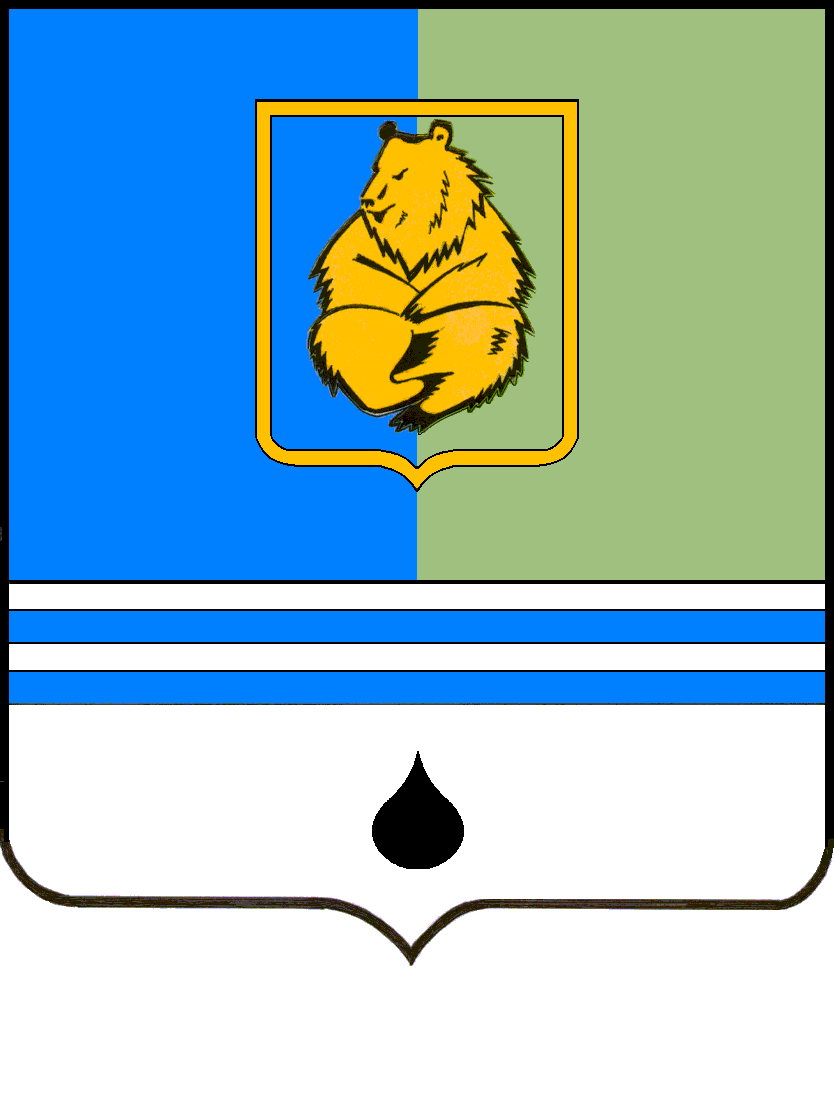 ПОСТАНОВЛЕНИЕАДМИНИСТРАЦИИ ГОРОДА КОГАЛЫМАХанты-Мансийского автономного округа - ЮгрыПОСТАНОВЛЕНИЕАДМИНИСТРАЦИИ ГОРОДА КОГАЛЫМАХанты-Мансийского автономного округа - ЮгрыПОСТАНОВЛЕНИЕАДМИНИСТРАЦИИ ГОРОДА КОГАЛЫМАХанты-Мансийского автономного округа - ЮгрыПОСТАНОВЛЕНИЕАДМИНИСТРАЦИИ ГОРОДА КОГАЛЫМАХанты-Мансийского автономного округа - Югрыот [Дата документа]от [Дата документа]№ [Номер документа]№ [Номер документа]